4月17日---判断1 、（单选题） 下列选项中，符合所给图形的变化规律的是：
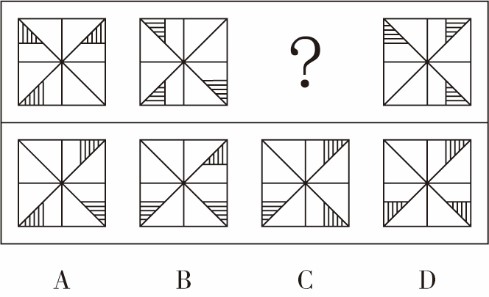 正确答案：D第一步，观察特征。组成元素相同，优先考虑位置类。第二步，一条式，从左往右找规律。对角线把矩形分为8个部分，每个三角形每次逆时针平移2格。因此，选择D选项。2 、 （单选题） 美国俄克拉荷马州立大学教授迈克尔·卡斯帕里说，此前进行的一份调查显示，全球变暖可使蚂蚁发生变异，其身长将是变异前的三分之一。他警告说：体形变小的蚂蚁繁殖更快，更容易向外扩张它们的领地，因此在全球变暖的情况下，蚂蚁数量会剧增。由此可以推出：A.蚂蚁的繁殖与遗传和气温关系密切B.小蚂蚁个体更适应气温高的环境C.全球变暖会使大蚂蚁的数量变少D.如果全球气温不再升高，蚂蚁的数量就不会增加正确答案：A第一步，确定题型。依据题干特征和提问方式，确定为归纳推理。
第二步，辨析选项。
A项：题干指出全球变暖使蚂蚁体形变小，进而繁殖加快，说明蚂蚁的繁殖与遗传和气温关系密切，可以推出；
B项：题干未将“小蚂蚁”和其他蚂蚁进行对比，所以无法得出“更适应”的结论，排除；
C项：题干未清晰界定“大蚂蚁”，其数量的变化趋势也不得而知，排除；
D项：题干指出“全球变暖的情况下，蚂蚁数量会剧增”，但当全球气温不再升高时，蚂蚁数量如何变化不得而知，该项表述过于绝对，排除。
因此，选择A选项。3 、 （单选题） 剧场效应：指由于个体成员追求自身利益最大化，引发其他成员效仿而导致集体秩序失衡，整体利益受损的现象。下列属于剧场效应的是：A.小明参加了一个高价辅导班，小方的家长知道后，给她报了一个更贵的，他们觉得如果不上，小方的成绩就可能比不上小明了B.电商平台在小长假推出了五花八门的促销方式，其中的个别商家玩起了先提价、后打折的把戏，严重影响了平台的整体信誉C.近年来汽车销售大战愈演愈烈，几大厂商最初在电视台、报纸打广告。后来演变成高价请明星代言，成本投入越来越高，利润却越来越低D.考虑到仙霞路上有大型活动，小王选择了平时不大走的春光路上班，没想到由于大家不约而同地走这条路，导致春光路严重堵塞，仙霞路反而畅通无阻正确答案：C第一步，看提问方式，本题属于选是题。第二步，找关键信息。①由于个体成员追求自身利益最大化引发其他成员效仿；②导致集体秩序失衡，整体利益受损。第三步，辨析选项。
A项：小方的家长效仿小明给她报了更贵的辅导班，没有体现“集体秩序失衡，整体利益受损”，不符合定义；
B项：电商平台中的个别商家影响了平台信誉，只是个例，没有体现“效仿其他成员”，不符合定义；
C项：几大厂商最初在电视台、报纸打广告，后来演变成高价请明星代言，体现了“由于个体成员追求自身利益最大化引发其他成员效仿”，成本投入越来越高，利润却越来越低，体现了“整体利益受损”，符合定义；
D项：大家不约而同地走这条路，说明大家想法一致，没有体现“效仿其他成员”，不符合定义。
因此，选择C选项。4 、 （单选题） 匕首∶凶器∶罪犯A.剪刀∶衣服∶裁缝B.树枝∶画笔∶学生C.单反∶相机∶摄影D.电影∶片场∶导演正确答案：B第一步，确定题干逻辑关系。“匕首”可以作为“罪犯”的“凶器”，三者属于对应关系。
第二步，辨析选项。
A项：“剪刀”可以剪裁“衣服”，而不能作为“衣服”，排除；
B项：“树枝”可以作为“学生”的“画笔”，三者属于对应关系，与题干逻辑关系一致，符合；
C项：“单反”指单镜头反光，是“相机”的一种取景方式，而“摄影”是“相机”的功能之一，二者属于功能对应关系，但与题干对应方式不一致，排除；
D项：“导演”在“片场”拍“电影”，“导演”与“片场”属于场所对应关系，与题干对应方式不一致，排除。
因此，选择B选项。5 、 （单选题） 研究人员发现，某种昆虫在晴天的夜里能够准确地沿直线飞到目的地，但在阴天的夜里看不见星星时，这种昆虫在飞行过程中就经常会兜圈或绕路。因此研究人员认为，这种昆虫能够利用夜空中星星的位置进行导航。以下哪项如果为真，最能削弱研究人员的判断？A.这种昆虫在阴天的白天飞行时，寻路的准确性同样比晴天差B.在外界有光线照明时，这种昆虫在夜间也能沿直线飞到目的地C.除了这种昆虫，该地区其他昆虫都能在阴天的夜里准确地飞出直线D.在有模拟星光的室内实验环境中，这种昆虫同样能够准确地飞出直线正确答案：D第一步，确定题型。根据提问方式中的“削弱”，确定为削弱论证。
第二步，找论点和论据。论点：昆虫能够利用夜空中星星的位置进行导航。论据：某种昆虫在晴天的夜里能够准确地沿直线飞到目的地，但在阴天的夜里看不见星星时，这种昆虫在飞行过程中就经常会兜圈或绕路。
第三步，辨析选项。
A项：无关选项。选项比较的是晴天的白天与阴天的白天，论题不一致，排除。
B项：不明确项。虽然加入了光线照明这一因素，但只是在夜间飞行不能排除星星位置的影响，不具有削弱作用。
C项：无关选项。谈论的是其他昆虫，论题不一致，排除。
D项：增加反向论据。“在室内”实验排除了星星位置的影响，“模拟星光昆虫同样能够准确地飞出直线”说明昆虫是依靠星光飞行而不是星星的位置，具有削弱作用。
因此，选择D选项。6 、 （单选题） 美国∶旧金山A.韩国∶釜山B.法国∶撒哈拉C.德国∶威尼斯D.日本∶檀香山正确答案：A第一步，确定题干逻辑关系。“旧金山”是“美国”的城市，二者属于包容关系中的组成关系。
第二步，辨析选项。
A项：“釜山”是“韩国”的城市，二者属于包容关系中的组成关系，与题干逻辑关系一致，符合；
B项：“撒哈拉”沙漠位于非洲北部，不在“法国”，排除；
C项：“威尼斯”是意大利的城市，而非“德国”，排除；
D项：“檀香山”是美国的城市，而非“日本”，排除。
因此，选择A选项。7 、 （单选题） 广告，指为了商业目的，由商品经营者或服务提供者承担费用，通过一定媒介或一定形式，如通过报刊、电视、路牌、橱窗等，直接或间接地对自己推销的商品或者所提供的服务所进行的公开的宣传活动。下列属于广告活动的是：A.水泥厂的厂长为了更好地销售水泥，向邻县的包工头送礼一百万B.奥巴马为了当总统，不惜重金在电视上和报刊上发表演说C.李宁牌服装赞助中国体育代表团出征奥运会，获得良好的社会效应和经济效益D.老师规定学生考试一定要用圆珠笔正确答案：C第一步，看提问方式，本题属于选是题。
第二步，找关键信息。①为了商业目的；②公开的宣传活动。
第三步，辨析选项。
A项：厂长向邻县的包工头送礼一百万，并非“公开的宣传活动”，不符合定义；
B项：奥巴马为当总统而发表演说，是为了政治目的，并非“为了商业目的”，不符合定义；
C项：李宁牌服饰赞助中国体育代表团，是“为了商业目的”而进行的“公开的宣传活动”，符合定义；
D项：规定考试用圆珠笔，并非“为了商业目的”，也并非“公开的宣传活动”，不符合定义。
因此，选择C选项。8 、 （单选题） “登门槛”效应是指在提出一个较大要求之前，先提出一个小的要求，从而使别人接受较大要求的可能性增大的现象。根据上述定义，下列各项中符合“登门槛”效应的是：A.一项调查显示，某城市居民愿意为挽救濒危物种捐款的比例为48％，而如果先请人们在挽救濒危物种请愿书上签名（几乎每个人都会同意签名），再请他们捐款，愿意捐款的人数增加了20％B.精明的商家在销售商品时往往把价格定得远远超过实际应有的价格，然后让顾客在讨价还价时接受一个相对的低价，实际上这个低价仍然高于商品应有的价格，但顾客往往乐此不疲C.某品牌的一款笔记本电脑因性价比不高而市场占有率较低，厂家为此制定了一个促销方案，购买该款笔记本电脑即赠送鼠标、MP3和U盘，结果该款笔记本电脑的销售量大幅度提高D.某企业成功研制了一种祛除烟渍的洁白牙膏，由于其祛除烟渍效果较好而获得了市场的好评。该企业趁热打铁，又推出几款不同口感的洁白牙膏，尽管只是将前一种产品稍加改良而成，但仍然成为畅销产品正确答案：A第一步，看提问方式，本题属于选是题。第二步，找关键信息。①提出一个较大要求之前，先提出一个小的要求；②使别人接受较大要求的可能性增大。第三步，辨析选项。
A项：先提出让人们在请愿书上签名的小要求，使人们捐款这一更大的要求被接受的可能性增大，愿意捐款的人数比例上升，体现了“使别人接受较大要求的可能性增大”，符合定义；
B项：商家把价格定得远高于实际价格，之后再以低一些的价格成交，是先提出“较大要求”再降低，且未体现“使别人接受较大要求的可能性增大”，不符合定义；
C项：通过促销配送提高销售量，不是先购买小的再购买大的，并未体现“提出一个较大要求之前，先提出一个小的要求”，不符合定义；
D项：将畅销产品改良而继续保持销量，两者是并列的产品，并未体现“提出一个较大要求之前，先提出一个小的要求”，不符合定义。
因此，选择A选项。9 、 （单选题） 张三、李四得知，共有甲、乙、丙、丁等4支代表队分获了15个项目（分别以序数表示）的奖牌，其中，甲队获得第1、4、12项目的奖牌；乙队获得第2、4、7、8、11项目的奖牌；丙队获得第4、5、6、12、13项目的奖牌；丁队获得第1、5项目的奖牌。王五从4支代表队获奖的15个项目中挑出一个单独告诉了李四，而将获得该项目奖牌的代表队名称单独告诉了张三，王五对他们分别讲完，李四就说：“我不知道是哪支代表队获得这个项目的奖牌。”张三听了，就说：“我知道哪个项目了。”李四马上也说：“我也知道哪支代表队了。”据此，可以推出王五挑出的代表队和项目分别是：A.甲队，第1项目B.乙队，第4项目C.丙队，第12项目D.丁队，第5项目正确答案：B第一步，确定题型。题干有明显的信息匹配特征，确定为分析推理。
第二步，分析条件，进行推理。王五告诉李四的信息是项目序号，李四回答不知道是哪支队，因为只有该项目被多个队伍获得奖牌时，才无法确定哪支队伍，则是1、4、5、12项目；
王五告诉张三的信息是代表队名称，且在李四回答完之后，说知道是哪个项目，因为只有该队获得奖牌的项目只包括“1、4、5、12”其中一个项目时，才能判断是哪个队伍，则该队是只含有项目4的乙队。因此，选择B选项。10 、 （单选题） 猪八戒∶唐僧A.周公∶比干B.夸父∶女娲C.哪吒∶姜子牙D.黄帝∶炎帝正确答案：C第一步，确定题干逻辑关系。“猪八戒”是杜撰的人物，“唐僧”是历史真实存在的人物，且二者属于同一部作品——《西游记》中。
第二步，辨析选项。
A项：“周公”辅佐周武王，“比干”辅佐商朝两代帝王，二者都是历史真实存在的人物，排除；
B项：“夸父”与“女娲”都是神话人物，排除；
C项：“哪吒”是杜撰的人物，“姜子牙”是历史真实存在的人物，且二者属于同一部作品——《封神演义》中，与题干逻辑关系一致，符合；
D项：“黄帝”是古华夏部落联盟首领，中国远古时代华夏民族的共主，号轩辕氏，“炎帝”是中国上古时期姜姓部落的首领尊称，号神农氏，二者都是历史真实存在的人物，排除。
因此，选择C选项。11 、 （单选题） 从所给四个选项中，选择最合适的一个填入问号处，使之呈现一定规律性：
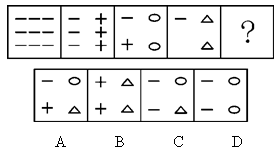 正确答案：C第一步，观察特征。组成元素不同，优先考虑数量类或属性类。每个图形均由“横线”、“加号”、“椭圆”、“三角形”组成，考虑数元素个数和种类。
第二步，一条式，从左到右找规律。题干图形每种元素数量单独考虑无规律，考虑元素换算。假设换算后元素的个数为常数数列，即9*“横线”=3*“横线”+3*“加号”＝“横线”+“加号”+2*“椭圆”＝“横线”+2*“三角形”，可得以下等式：
①“加号”＝2*“横线”；
②“椭圆”＝3*“横线”；
③“三角形”＝4*“横线”。
根据①②③式，对各选项进行换算，四个选项“横线”数依次为：10、12、9、8，只有C项符合9条“横线”。因此，选择C选项。12 、 （单选题） 感知综合障碍是指病人在感知某一现实事物时，作为一个客观存在的整体来说是正确的，但对该事物的个别属性，如大小、形状、颜色、空间距离等产生与该事物不相符合的感知。根据上述定义，下列属于感知综合障碍的是：A.王某由于沉迷于游戏而经常出现幻觉，眼前浮现游戏中打斗的场景B.张某最近一段时间以来经常觉得正在摆动着的钟摆停止了摆动C.由于眼睛高度近视，李某在大街上经常会认错人，心里非常苦闷D.孙某对颜色的辨别能力差，经医生检查发现这是色弱的表现正确答案：B第一步，看提问方式，本题属于选是题。
第二步，找关键信息。①某一现实事物；②作为一个客观存在的整体来说是正确的；③对该事物的个别属性，如大小、形状、颜色、空间距离等产生与该事物不相符合的感知。
第三步，辨析选项。
A项：游戏中打斗的场景是虚拟的，不属于“现实事物”，不符合定义；
B项：钟摆是“现实事物”，对钟摆能够摆动这一整体认知是正确的，但是对摆动的钟摆产生了不动的感知，体现了“对该事物个别属性产生与该事物不相符合的感知”，符合定义；
C项：大街上认错人说明对人这一客观存在的整体认知错误，不符合定义；
D项：对颜色的辨别能力差，未体现“感知某一现实事物”，不符合定义。
因此，选择B选项。13 、 （单选题） 某次会议邀请某单位的张某、王某、李某、赵某、孙某、周某六个人参加。但由于工作安排的原因，六个人不能同时都去。其中：
张某、赵某两人只能有一个人参加会议；
李某、赵某两人也只能有一个人参加会议；
张某、王某两人至少有一个人参加会议；
张某、孙某、周某三人中有两人参加会议；
王某和李某是要么都参加会议，要么都不参加会议；
如果赵某不参加会议，那么孙某也不参加会议。
根据这样的安排，最后没有参加会议的可能是：A.张某和王某B.王某和李某C.李某和赵某D.赵某和孙某正确答案：D第一步，确定题型。题干有信息匹配特征，确定为分析推理。
第二步，分析条件，进行推理。将题干中的条件归纳如下：
①张某、赵某中只能有一人参加；
②李某、赵某中只能有一人参加；
③张某、王某至少有一人参加；
④张某、孙某、周某中有两人参加；
⑤王某、李某要么都参加，要么都不参加；
⑥如果赵某不参加，则孙某也不参加。
仅根据题干信息，无法进行推理，故采用选项代入法：
A项：代入后，与③不符合，排除；
B项：代入后，王某、李某都不参加，根据②③可知，张某、赵某都参加，与①不符合，排除；
C项：代入后，与②不符合，排除；
D项：代入后，赵某和孙某不去，根据①②③④可知，张某、李某、王某和周某去参加，符合。
因此，选择D选项。14 、 （单选题） 跨栏定律最先源于一种医学现象，那些患病器官并不如人们想象的那样糟，相反在与疾病的抗争中，为了抵御病变，它们往往要代偿性地比正常的器官机能更强。后来，该现象被引申到更广的范围：人面前的栏越高，人就可能跳得更高。根据上述定义，下列现象中与跨栏定律无关的是：A.盲人的听觉、触觉、嗅觉都比较灵敏B.一些颇有成就的教授之所以走上艺术道路，大都是因为受了生理缺陷的影响C.有些人之所以取得了较大的成就，是因为开始时遇到了很大的困难D.某些地区率先发展后，建立起一些市场障碍，使非发达地区进入市场的难度增大正确答案：D第一步，看提问方式，本题属于选非题。
第二步，找关键信息。人面前的栏越高，人就可能跳得更高。
第三步，辨析选项。
A项：盲人的“栏”是视力不及常人，想要达到跟常人一样的状态需要付出的代价更多，从而听觉、触觉、嗅觉都比较灵敏，属于“跳得更高”，符合定义；
B项：这些教授的“栏”是生理缺陷，想要达到跟常人一样的状态需要付出的代价更多，走上艺术道路且颇有成就，属于“跳得更高”，符合定义；
C项：这些人的“栏”是开始时遇到了很大的困难，想要达到跟常人一样的状态需要付出的代价更多，取得了较大的成就，属于“跳得更高”，符合定义；
D项：这些非发达地区的“栏”是市场障碍，但非发达地区进入市场的难度增大，恰恰与“跳得更高”相反，不符合定义。
因此，选择D选项。15 、 （单选题） 从所给的四个选项中，选择最合适的一个填入问号处，使之呈现一定的规律性：
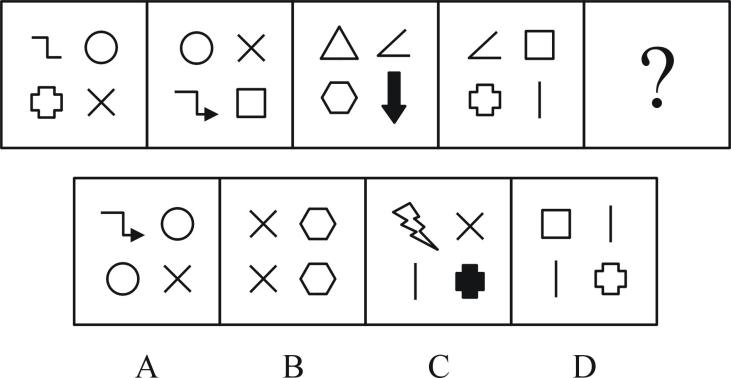 正确答案：C第一步，观察特征。组成元素不同，优先考虑数量类或属性类。每个图形均由多种元素组成，考虑元素的个数和种类。第二步，一条式，从左到右找规律。题干所给图形均含有4种不同的小元素，故问号处图形也应含有4种元素，只有C项符合。因此，选择C选项。16 、 （单选题） 路见不平∶拔刀相助A.蛇鼠一窝∶猫鼠同眠B.过街老鼠∶人人喊打C.兴高采烈∶喜气洋洋D.卧薪尝胆∶扬眉吐气正确答案：B第一步，确定题干逻辑关系。因为“路见不平”，所以“拔刀相助”，二者属于因果对应关系。
第二步，辨析选项。
A项：“蛇鼠一窝”形容坏人互相勾结，“猫鼠同眠”比喻官吏失职，上下狼狈为奸，二者属于近义关系，排除；
B项：因为是“过街老鼠”，所以“人喊打”，二者属于因果对应关系，与题干逻辑关系一致，符合；
C项：“兴高采烈”与“喜气洋洋”均形容非常欢乐的样子，二者属于近义关系，排除；
D项：“卧薪尝胆”形容人刻苦自励，立志雪耻图强，最后果真可以苦尽甘来，“扬眉吐气”形容摆脱受压的困境后，高兴、痛快的样子，二者无明显逻辑关系，排除。
因此，选择B选项。17 、 （单选题） 孑孓∶蚊子A.树苗∶杨树B.羊羔∶绵羊C.蝌蚪∶青蛙D.麦种∶小麦正确答案：C第一步，确定题干逻辑关系。“孑孓”是“蚊子”的幼虫，二者属于对应关系。
第二步，辨析选项。
A项：有的“树苗”是“杨树”，有的“杨树”是“树苗”，二者属于交叉关系，排除；
B项：有的“羊羔”是“绵羊”，有的“绵羊”是“羊羔”，二者属于交叉关系，排除；
C项：“蝌蚪”是“青蛙”的幼体，二者属于对应关系，与题干逻辑关系一致，符合；
D项：“麦种”是“小麦”的种子，不是幼苗，排除。
因此，选择C选项。